                                             T.C.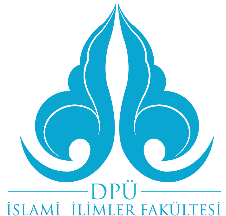 KÜTAHYA DUMLUPINAR ÜNİVERSİTESİ REKTÖRLÜĞÜİslami İlimler Fakültesi DekanlığıSayı   : 35253435-300-						TARİH:Konu : Disiplin İşleriİLGİLİ MAKAMAFakültemiz …………  nolu öğrencisi ……..  ………’ın Disiplin Cezası bulunmamaktadır. Bu belge öğrencinin isteği üzerine verilmiştir.Gereğini ve bilgilerinizi arz/rica ederim.								        Fakülte SekreteriMEMUR: